Pimpelrapport Stockholm  2017 01 22Erken Open i Norrtälje vid Kristineholm var tävlingsplatsen när vinterns 2:a SM-kval och DM-Serietävling avgjordes söndagen den 22:a januari.Norrtälje Sportfiskare stod som arrangör och de 124 st deltagarna bjöds på ett hyfsat fiske.Den som fiskade allra bäst var Erik Högberg som tävlar för Enskede SFK – han hade dryga 12 kg.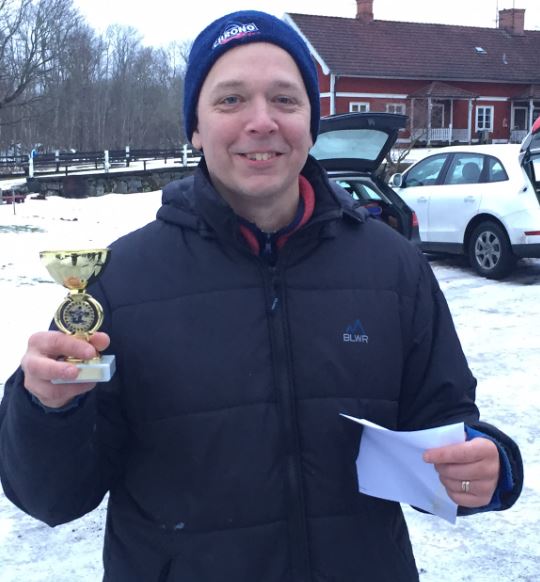 Erik Högberg, Enskede SFK – fiskade allra bäst!Kul också att ”Storabborre-jägaren” Erik Lund (Även kallad Plutten!) slog till med en seger i äldre herrveteran klassen. Plutten hade drygt 8,5 kg.Ett annat mycket bra resultat var de 8972 g som Jeanette Sköld, Norrtälje SF hade när hon överlägset segrade i damveteran klassen.Övriga segrare i de olika klasserna var:D – Carina Widerberg, Täby PF		DV – Jeanette Sköld, Norrtälje SFÄDV – Maj Pietilä, Stäkets SF			H – Erik Högberg, Enskede SFKHV – Lars Sundberg, FK Forellen		ÄHV – Erik ”Plutten” Lund, Länna GärdYHJ – Felix Einarsson, Täby PF		ÄHJ – Andreas Holst, NorrtäljeFisketInga konstigheter – vanlig vertikalpirk 40-45 mm med krok stl. 14 var melodin och visst kunde det hjälpa till med såväl pinkies, maggots eller ett abborre-öga för att få igång fisken, men annars fungerade det bra med oagnad färkrok.Fiskens medelvikt i de flesta påsarna låg på mellan 20-25g. Lite bonusfiskar mellan 100-200g kunde smälla på men de var sällsynta denna dag.Resultat från DM-Serie 2 - Erken Open ser du under länken nedan:http://distriktetstockholm.se/onewebmedia/Resultat%20DM-Serie%202%20-%20ErkenOpen%20170122_rev1.pdfTotalställningen i SM-kvalet och DM-Serien ser du under länken nedan:http://distriktetstockholm.se/onewebmedia/TotalSt%C3%A4llningSerien20170122.xlsStockholmsdistriktet har som tidigare sagts en ny hemsida www.distriktetstockholm.se där all Info om distriktets tävlingsverksamhet läggs upp dagligen.Calle Andersson är ”webmaster” och numera ny resultatansvarig i Stockholmsdistriktet och kommer hädanefter att sköta all resultatservice och även rapportera på bl.a. Pimpelsport.se från distriktets tävlingar framöver.Skitfiske på er!Micke Boettge, Rapport Stockholm